Direct Call through Cinapsis (For urgent A&G)Link: https://vimeo.com/585313540
Password: Cinapsis_dem0 Written A&G through Cinapsis (NonUrgent A&G) Tele dermatology example.Link: https://vimeo.com/488434274 Password: Cinapsis_demo0812Demo for Admin leads – adding new users, managing a rota etc.Cinapsis demo for SFT Admin Leads-20210824_150604-Meeting Recording.mp4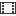 